Erforderliche zusätzliche Angaben bei einer Bewerbung um eine Juniorprofessur an der Universität des Saarlandes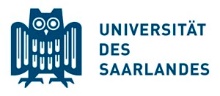 Zur Berufung auf eine Juniorprofessur an der Universität des Saarlandes gilt (vgl. § 42 (4 u. 5) SHSG):Zwischen Studienabschluss und Ende der Bewerbungsfrist sollen die Zeiten für die Promotion und für wissenschaftliche Beschäftigungen in Deutschland nicht mehr als sechs Jahre (in der Medizin neun Jahre) betragen. Ausnahmen gelten für Fachgebiete, in denen v.a. längere Promotionszeiten üblich sind.Persönliche AngabenName:	           Vorname:            Geb.datum (TT/MM/JJJJ):      Bitte geben Sie im Folgenden Ihren Qualifizierungs- und Beschäftigungsweg 
lückenlos an.1) Qualifizierungsweg
2) Beschäftigungsverhältnisse nach Erreichen des Hochschulabschlusses 
(lückenlose, taggenaue Angabe); bitte ebenfalls beschäftigungslose Zeiten (z.B. Stipendien) ebenfalls aufführenBeispiel:Seite 2: 	Name:	           	Vorname:      3) Vertragsverlängerungen aufgrund von Mutterschutz- und/oder Elternzeiten (falls zutreffend)4) Weitere Gründe und/oder Tätigkeiten die bei einer Überschreitung der 6- bzw. 9-Jahresfrist begünstigend berücksichtigt werden könnten (z.B. Pflegezeiten, Wahrnehmung von Ämtern in der akademischen Selbstverwaltung, etc.) 
(bitte möglichst aussagekräftig erläutern)5) Bestätigung der Richtigkeit der AngabenIch versichere die Richtigkeit und Vollständigkeit der gemachten Angaben. Mir ist bekannt, dass eine Ernennung zum Beamten/In mit Wirkung für die Vergangenheit zurückzunehmen ist, wenn sie durch arglistige Täuschung herbeigeführt wurde.Datum:      	  	Unterschrift: ___________________________________________________Letzter höchster Hochschulabschluss 
(z.B. Master, Diplom, etc.)Datum (TT/MM/JJJJ): Bezeichnung/Titel (z.B. M.A., M.Sc., Diplom etc.): Beginn der Promotion
(z.B. Annahme als Doktorand/in bei der Fakultät, Anmeldung des Promotionsthemas)Datum (TT/MM/JJJJ): Datum (TT/MM/JJJJ): Abschluss der PromotionDatum (TT/MM/JJJJ):  Promotionsurkunde liegt der Bewerbung bei vorläufige Bescheinigung liegt der    	Bewerbung beiVonbisbeiLand (Kürzel)alsStellenumfang weniger als 25%01.04.201631.03.2018Universität KölnDEWiss. Mitarbeiterin01.04.2018 31.03.2019Universität UlmDEMarie-Curie Stipendiatin01.04.201931.12.2019Siemens AGDEMitarbeiterin Abt. Marketing01.01.2020todayBrunel University UKGuest ScientistvonbisbeiLand (Kürzel)alsStellenumfang weniger als 25%vonbisim Beschäftigungsverhältnis als